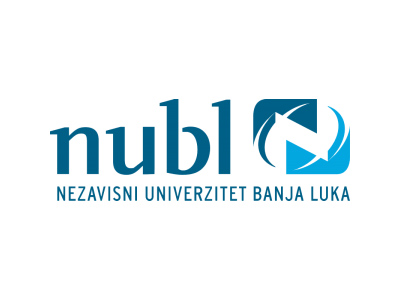 JANUARSKO - FEBRUARSKI ISPITNI ROK – 2023/24. PEDAGOŠKI FAKULTETNASTAVNIKJANUARSKI ROKFEBRUARSKI ROKDoc. dr Mira Laketićasistent Manuela Rađević Jokić15.01.2024. – 15:00 -Matematika sa elementarnim matematičkim pojmovima-Metodika elementarnih matematičkih pojmova I -Metodika elementarnih matematičkih pojmova II -Metodika elementarnih matematičkih pojmova III -Savremeni tokovi metodike početnih matematičkih pojmova 15.01.2024. – 16:00  -Metodika nastave matematike I -Metodika nastave matematike II -Metodika nastave matematike III -Metodika nastave matematike DEF -Metodika nastave matematike - MASTER 15.02.2024. – 15:00 -Matematika sa elementarnim matematičkim pojmovima-Metodika elementarnih matematičkih pojmova I -Metodika elementarnih matematičkih pojmova II -Metodika elementarnih matematičkih pojmova III -Savremeni tokovi metodike početnih matematičkih pojmova 15.02.2024. – 16:00  -Metodika nastave matematike I -Metodika nastave matematike II -Metodika nastave matematike III -Metodika nastave matematike DEF -Metodika nastave matematike - MASTERProf.  dr Tešo Ristićasistent Petar Zoranović31.01.2024. – 13:00 -Osnovi prirodnih i društvenih nauka 14.02.2024. – 12:00     -Osnovi prirodnih i društvenih naukaProf. dr Jelena Vojinović Kostić18.01.2024. – 18:00-Srpski jezik 1-Srpski jezik 2-Metodika nastave srpskog jezika i književnosti 1-Metodika nastave srpskog jezika i književnosti 2-Metodika nastave srpskog jezika i književnosti 3-Metodika nastave srpskog jezika i književnosti DEF 08.02.2024. – 18:00 -Srpski jezik 1-Srpski jezik 2-Metodika nastave srpskog jezika i književnosti 1-Metodika nastave srpskog jezika i književnosti 2-Metodika nastave srpskog jezika i književnosti 3-Metodika nastave srpskog jezika i književnosti DEFDoc. dr Nedeljko Kajiš15.01.2024. – 10:00-Metodika razvoja govora 1-Metodika razvoja govora 2 -Savremeni tokovi metodike razvoja govora22.01.2024. – 10:00   -Književnost za djecu -Kultura govora07.02.2024. – 10:00-Metodika razvoja govora 1-Metodika razvoja govora 2 -Savremeni tokovi metodike razvoja govora14.02.2024. – 10:00   -Književnost za djecu -Kultura govoraProf. dr Nebojša Švraka22.01.2024. – 11:00 -Fizičko vaspitanje -Elementarne igre u prirodi -Metodika nastave fizičkog vaspitanja I -Metodika nastave fizičkog vaspitanja II -Metodika fizičkog vaspitanja I -Metodika fizičkog vaspitanja II -Savremeni tokovi fizičkog vaspitanja  05.02.2024. – 11:00-Fizičko vaspitanje -Elementarne igre u prirodi -Metodika nastave fizičkog vaspitanja I -Metodika nastave fizičkog vaspitanja II -Metodika fizičkog vaspitanja I -Metodika fizičkog vaspitanja II -Savremeni tokovi fizičkog vaspitanja Doc. mr Radiša Račić24.01.2024. – 14:00  -Vokalno-instrumentalna nastava-Dječije muzičko stvaralaštvo-Metodika nastave muzičke kulture I -Metodika nastave muzičke kulture II-Metodika muzičkog vaspitanja I -Metodika muzičkog vaspitanja II-Savremeni tokovi metodike muzičkog vaspitanja07.02.2024. – 14:00     -Vokalno-instrumentalna nastava-Dječije muzičko stvaralaštvo-Metodika nastave muzičke kulture I -Metodika nastave muzičke kulture II-Metodika muzičkog vaspitanja I -Metodika muzičkog vaspitanja II-Savremeni tokovi metodike muzičkog vaspitanjaProf. dr Asim Praskićasistent Marija Tomić27.01.2024. - -Metodologija pedagoških istraživanja - 10:00-Didaktika - 10:00-Razvoj i evaluacija kurikuluma - 11:00 -Integrisani kurikulum predškolskog vaspitanja - 11:00-Alternativno predškolsko vaspitanje – 11:00-Istorija predškolske pedagogije – 12:00 -Akademsko pisanje - 12:0010.02.2024. -  -Metodologija pedagoških istraživanja - 10:00-Didaktika - 10:00-Razvoj i evaluacija kurikuluma - 11:00 -Integrisani kurikulum predškolskog vaspitanja - 11:00-Alternativno predškolsko vaspitanje – 11:00-Istorija predškolske pedagogije – 12:00 -Akademsko pisanje - 12:00Doc. dr Dragana Aleksićasistent Zoranović Petar29.01.2024. – 17:30-Metodika upoznavanja okoline I-Metodika upoznavanja okoline II-Metodika nastave prirode i društva DEF-Metodika nastave prirode i društva I -Metodika nastave prirode i društva II -Ekološko obrazovanje-Metodika vaspitno-obrazovnog rada-Metodika rada u predškolskim ustanovama12.02.2024. – 08:00     -Metodika upoznavanja okoline -Metodika upoznavanja okoline II-Metodika nastave prirode i društva DEF-Metodika nastave prirode i društva I -Metodika nastave prirode i društva II -Ekološko obrazovanje-Metodika vaspitno-obrazovnog rada-Metodika rada u predškolskim ustanovamaDoc. dr Maja Trifunović20.01.2024. –  -Opšta pedagogija I – 10:00-Opšta pedagogija II – 10:00-Porodična pedagogija – 12:3017.02.2024. – 10:00    -Opšta pedagogija I -Opšta pedagogija II-Porodična pedagogijaDoc. dr Marijana Maran18.01.2024. – 16:30    -Predškolska pedagogija II -Predškolska pedagogija I -Savremene teorije predškolskog vaspitanja -Školska pedagogija -Vannastavne aktivnosti -Profesionalna orjentacija i razvoj karijere -Savremeno didaktičko-metodički tokovi u razrednoj nastavi 08.02.2024. – 16:30 -Predškolska pedagogija I -Predškolska pedagogija II -Savremene teorije predškolskog vaspitanja-Vannastavne aktivnosti -Školska pedagogija -Profesionalna orjentacija i razvoj karijere  -Savremeno didaktičko-metodički tokovi u razrednoj nastaviDoc. dr Gordana Dukić16.01.2024. – 13:00 -Metodika nastave vještina  -Specijalna pedagogija -Profesionalno osposoblјavanje i zapošlјavanje osoba sa invaliditetom  -Metodika edukacije i socijalne rehabilitacije sa djecom sa višestrukim poremećajima i smetnjama – -Osnovi rada sa djecom i mladima sa disocijalnim ponašanjem -Izrada IOP-a-Dijagnostika i tretman kod poremecaja u ucenju i razvoju 01.02.2024. – 13:00 -Metodika nastave vještina -Specijalna pedagogija -Profesionalno osposoblјavanje i zapošlјavanje osoba sa invaliditetom -Metodika edukacije i socijalne rehabilitacije sa djecom sa višestrukim poremećajima i smetnjama -Osnovi rada sa djecom i mladima sa disocijalnim ponašanjem -Izrada IOP-a-Dijagnostika i tretman kod poremecaja u ucenju i razvoju Prof. dr Tanja Čolić17.01.2024. – 15:00 -Osnovi tiflologije -Rani interventni programi -Sistemi podrške odraslim osobama sa invaliditetom-Kreativni procesi u specijalnoj edukaciji i rehabilitaciji07.02.2024. – 15:00    -Osnovi tiflologije -Rani interventni programi -Sistemi podrške odraslim osobama sa invaliditetom -Kreativni procesi u specijalnoj edukaciji i rehabilitaciji Prof. dr Jasna Bogdanović Čurićasistent Ranka Kurtinović18.01.2024. -  -Opšta psihologija I – 09:00-Uvod u psihologiju – 09:00-Pedagoška psihologija – 10:00-Psihologija organizacionog ponašanja – 11:00-Istraživanja u primjenjenoj psihologiji – 11:00-Metodologija psiholoških istraživanja/Metodologija istraživanja u poslovnoj psihologiji – 11:0008.02.2024. – 09:00    -Opšta psihologija I -Uvod u psihologiju -Psihologija organizacionog ponašanja -Pedagoška psihologija -Istraživanja u primjenjenoj psihologiji -Metodologija psiholoških istraživanja/Metodologija istraživanja u poslovnoj psihologijiProf. dr Milomir Martić16.01.2024. – 10:00   -Pedagoška komunikacija-Sociologija obrazovanja-Sociologija-Uvod u sociologiju sa socilogijom marginalnih grupa08.02.2024. – 10:00   -Pedagoška komunikacija-Sociologija obrazovanja-Sociologija-Uvod u sociologiju sa socilogijom marginalnih grupaProf. mr Čedomir Knežević17.01.2024. – -Engleski jezik I -10:00-Engleski jezik II – 11:30-Poslovni engleski jezik I – 10:00  -Poslovni engleski jezik II – 11:30-Poslovni engleski jezik III – 12:15-Poslovni engleski jezik IV – 12:1506.02.2024. –    -Engleski jezik I -10:00-Engleski jezik II – 11:30-Poslovni engleski jezik I – 10:00  -Poslovni engleski jezik II – 11:30-Poslovni engleski jezik III – 12:15-Poslovni engleski jezik IV – 12:15Prof. dr Borka Vukajlović18.01.2024. - -Prilagođene i izmijenjene sportske aktivnosti – 11:30-Inkluzija u obrazovanju – 11:30-Igra u rehabilitaciji djece sa senzomotornim smetnjama i poremećajima – 11:30-Uvod u specijalnu edukaciju i rehabilitaciju – 11:30-Osnove inkluzivnog obrazovanja– 11:30 -Osnovi oligofrenologije – 13:3008.02.2024. – -Prilagođene i izmijenjene sportske aktivnosti  – 11:30-Inkluzija u obrazovanju – 11:30-Igra u rehabilitaciji djece sa senzomotornim smetnjama i poremećajima  – 11:30-Uvod u specijalnu edukaciju i rehabilitaciju – 11:30-Osnove inkluzivnog obrazovanja – 11:30-Osnovi oligofrenologije Prof. dr Marin Milutinović29.01.2024. – 12:00   -Likovna kultura-Metodika nastave likovne kulture I-Metodika likovnog vaspitanja II-Dječije likovno stvaralaštvo -Savremeni tokovi metodike likovnog vaspitanja12.02.2024. – 12:00-Likovna kultura-Metodika nastave likovne kulture I-Metodika likovnog vaspitanja II-Dječije likovno stvaralaštvo -Savremeni tokovi metodike likovnog vaspitanjaProf. dr Helena Lajšić24.01.2024. – 17:00 -Obrazovna tehnologija07.02.2024. – 12:00   -Obrazovna tehnologijaDoc. dr Ljiljana Čekić15.01.2024. – 11:00     -Dramske igre za djecu02.02.2024. – 11:00    -Dramske igre za djecuProf. dr Marija Burgić22.01.2024. – 16:00-Osnovi neuropsihologije12.02.2024. – 16:00-Osnovi neuropsihologijeProf. dr Gordana Nikolićasistent Stevan Šeatović26.01.2024. – 12:00  -Specifične smetnje u učenju -Metode u spec. eduk. i soc. rehab. -Programi i metode vaspitnog rada sa djecom sa poremećajima i smetnjama u razvoju  -Opšta defektološka procjena -Asistivne tehnologije za djecu -Osnovi logopedje i surdologije-Znakovni jezik -Etiologija i ispoljavanje kod autističnog spektra uz načine podrške16.02.2024. – 12:00  -Specifične smetnje u učenju -Metode u spec. eduk. i soc. rehab. - Etiologija i ispoljavanje kod autističnog spektra uz načine podrške-Programi i metode vaspitnog rada sa djecom sa poremećajima i smetnjama u razvoju  -Opšta defektološka procjena -Asistivne tehnologije za djecu -Osnovi logopedje i surdologije-Znakovni jezikDoc. dr Rada Rakočević26.01.2024. – 11:00 -Osnovi somatopedije -Sportsko i terapijsko jahanje osoba sa invaliditetom-Senzorna integracija-Reedukacija psihomotorike -Tretman pokretom-Metodika rada sa djecom sa posebnim potrebama16.02.2024. – 12:00-Osnovi somatopedije -Sportsko i terapijsko jahanje osoba sa invaliditetom-Senzorna integracija-Reedukacija psihomotorike -Tretman pokretom-Metodika rada sa djecom sa posebnim potrebamaProf. dr Radomir Čolaković20.01.2024. – 12:00-Socijalna patologija-Mentalna higijena i tehnike timskog rada-Psihologija stavova -Psihološki konsalting i intervencije u organizaciji-Osnove kliničke psihologije i psihopatologije-Psihologija poslovnog komuniciranja-Savjetodavni rad -Savremene psihoterapijske škole i pravci-Stres i suočavanje-Psihologija komuniciranja10.02.2024. – 12:00-Socijalna patologija-Mentalna higijena i tehnike timskog rada-Psihologija stavova -Psihološki konsalting i intervencije u organizaciji-Osnove kliničke psihologije i psihopatologije-Psihologija poslovnog komuniciranja-Savjetodavni rad -Savremene psihoterapijske škole i pravci-Stres i suočavanje-Psihologija komuniciranjaDoc. dr Aleksandra Vučenović29.01.2024. – -Razvojna psihologija 2 – 10:00-Osnove psihologije ličnosti – 12:00-Psihologija grupa – 12:00-Psihologija uspjeha – 12:00-Psihologija motivacije – 12:00-Osnove socijalne psihologije – 12:00-Psihologija marketinga – 12:00-Psihologija menadžmenta – 12:00-Grupna dinamika i grupni procesi – 12:0030.01.2024. – 10:00-Razvojna psihologija 1  14.02.2024. – -Razvojna psihologija 2 – 10:00-Osnove psihologije ličnosti – 12:00-Psihologija grupa – 12:00-Psihologija uspjeha – 12:00-Psihologija motivacije – 12:00-Osnove socijalne psihologije – 12:00-Psihologija marketinga – 12:00-Psihologija menadžmenta – 12:00-Grupna dinamika i grupni procesi – 12:0015.02.2024. – 10:00-Razvojna psihologija 1Prof. dr Rada Čokorilo24.01.2024. – 11:00 -Masovni mediji-Mediji i marginalizovane grupe14.02.2024. – 11:00 -Masovni mediji-Mediji i marginalizovane grupeDoc. dr Zorana Golubović15.01.2024. – 14:00-Biomedicinski aparati u specijalnoj edukaciji i rehabilitaciji15.02.2024. – 14:00  -Biomedicinski aparati u specijalnoj edukaciji i rehabilitacijiProf. dr Branka Marković24.01.2024. – 12:00 -Multivarijabilne statističke analize -Statistika i informatička obrada podataka-Napredna statistika07.02.2024. – 12:00-Multivarijabilne statističke analize -Statistika i informatička obrada podataka-Napredna statistikaProf. dr Ostoja Barašin18.01.2024. – 11:00-Projektovanje istraživanja-Metodologija naučno-istraživačkog rada 15.02.2024. – 11:00-Projektovanje istraživanja-Metodologija naučno-istraživačkog radaProf. dr Marko Jelić31.01.2024. – 10:00   -Humana genetika16.02.2024. – 10:00 -Humana genetikaProf. dr Saša Čekrlija17.01.2024. – 16:00 -Osnovi menadžmenta-Menadžment školskih ustanova/Menadžment predškolskih ustanova09.02.2024. – 16:00-Osnovi menadžmenta-Menadžment školskih ustanova/Menadžment predškolskih ustanovaProf. dr Marinko Markić31.01.2024. – 12:00   -Matematika I-Matematika II14.02.2024. – 12:00 -Matematika I-Matematika IIDoc. dr Dalibor Dončić25.01.2024. – 16:00-Upravljanje kvalitetom15.02.2024. – 16:00 -Upravljanje kvalitetomDoc. dr Stevan Petković17.01.2024. – 15:30-Poslovno pravo08.02.2024. – 15:30 -Poslovno pravoDoc. dr Miloš Grujić22.01.2024. – 16:15-Osnovi ekonomije  12.02.2024. – 16:15-Osnovi ekonomije  Doc. dr Radmila Bojanić22.01.2024. – 17:00-Organizaciona kultura12.02.2024. – 17:00 -Organizaciona kulturaProf. dr Cariša Bešić19.01.2024. – 17:00 -Upravljanje ljudskim resursima16.02.2024. – 17:00 -Upravljanje ljudskim resursimaDoc. dr Slađana Babić18.01.2024. – 16:30 -Marketing menadžment08.02.2024. – 16:30 -Marketing menadžment